Уважаемая Елена Анатольевна!В целях информирования общественности о деятельности Управления Росреестра по Республике Адыгея прошу Вас разместить на сайте МФЦ прилагаемую информацию.Приложение на 4 л. Заместитель руководителя Управления					Э.А. КуизИсп. Куприенко Н.А.8772 56-02-48Уважаемые коллеги!В целях повышения уровня информированности граждан Республики Адыгея о предоставляемых государственных услугах и об объективном освещении деятельности Управления Росреестра по Республике Адыгея, предлагаем Вам для размещения на сайте администрации, а также для бесплатной публикации в районной газете новостную информацию.Приложение на 4 л. Заместитель руководителя Управления					Э.А. КуизИсп. Куприенко Н.А.8772 56 02 48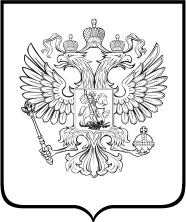 МИНИСТЕРСТВОЭКОНОМИЧЕСКОГО РАЗВИТИЯРОССИЙСКОЙ ФЕДЕРАЦИИФЕДЕРАЛЬНАЯ СЛУЖБАГОСУДАРСТВЕННОЙ РЕГИСТРАЦИИ,КАДАСТРА И КАРТОГРАФИИ(РОСРЕЕСТР)УПРАВЛЕНИЕ ФЕДЕРАЛЬНОЙСЛУЖБЫ ГОСУДАРСТВЕННОЙРЕГИСТРАЦИИ, КАДАСТРА И КАРТОГРАФИИПО РЕСПУБЛИКЕ АДЫГЕЯ(УПРАВЛЕНИЕ РОСРЕЕСТРА ПО РЕСПУБЛИКЕ АДЫГЕЯ)Краснооктябрьская ул., д. . Майкоп, 385000тел.: (8772) 57-18-87, тел./факс: (8772) 52-75-30, 01_upr@rosreestr.ruДиректоруГосударственного бюджетного учреждения Республики Адыгея «Многофункциональный центр предоставления государственных и муниципальных услуг»Юрченко Е.А.г. Майкоп, ул. Краснооктябрьская, 47МИНИСТЕРСТВОЭКОНОМИЧЕСКОГО РАЗВИТИЯРОССИЙСКОЙ ФЕДЕРАЦИИФЕДЕРАЛЬНАЯ СЛУЖБАГОСУДАРСТВЕННОЙ РЕГИСТРАЦИИ,КАДАСТРА И КАРТОГРАФИИ(РОСРЕЕСТР)УПРАВЛЕНИЕ ФЕДЕРАЛЬНОЙСЛУЖБЫ ГОСУДАРСТВЕННОЙРЕГИСТРАЦИИ, КАДАСТРА И КАРТОГРАФИИПО РЕСПУБЛИКЕ АДЫГЕЯ(УПРАВЛЕНИЕ РОСРЕЕСТРА ПО РЕСПУБЛИКЕ АДЫГЕЯ)Краснооктябрьская ул., д. . Майкоп, 385000тел.: (8772) 57-18-87, тел./факс: (8772) 52-75-30, 01_upr@rosreestr.ruГлавам администраций муниципальных образований Республики Адыгея